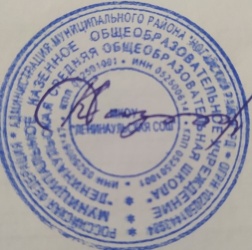 Положениео дежурном учителе1.  Общие положения1.1  Дежурство  в  Учреждении  ведётся  с  целью  предупреждения  правонарушений, травматизма,  поддержания  дисциплины,  обеспечения  сохранности  школьного имущества и оборудования, предотвращения террористических актов. 1.2  Дежурный  учитель  назначается  из  числа  педагогических  работников   Учреждения.  График  дежурства  учителей  составляется заместителем директора по ВР и  утверждается  директоромУчреждения.1.3  Дежурный учитель несёт персональную ответственность за свой пост перед администрацией  Учреждения    в  порядке,  предусмотренном  локальными нормативными актами Учреждения.1.4В  своей  деятельности  дежурный  учитель  руководствуется  Конституцией Российской  Федерации,  Конвенцией о правах ребенка,Трудовым кодексом  Российской  Федерации,  законом Российской  Федерации  «Об  образовании в Российской Федерации»,  правилами  и  нормами  охраны  труда,  техники безопасности,  трудового  распорядка,  настоящим  Положением и иными локальными нормативными актами Учреждения.2. Организация дежурства  Организация  и  контроль  за  дежурством дежурного учителя  возлагается  на  дежурного администратора Учреждения  согласно графику, утверждённому директором школы.Дежурный учитель  обязан: 2.1. Осуществлять дежурство до начала занятий, на переменах и  по окончанию занятий.  Быть на дежурстве с 07:20 до 14 : 00. Находиться на контролируемом участке от звонка с урока до звонка на урок.       2.2. Иметь отличительный знак «Дежурный учитель» (бейджик).       2.3.Ежедневно  перед  началом  дежурства  обходить  свой  пост,проверять  санитарное  состояние,  отсутствие  опасных  предметов,  неисправного оборудования, розеток, выключателей  и инвентаря. 2.4Сообщать обо всех замечаниях или произошедших случаях  дежурному   администратору.2.5.  Выполнять свои обязанности совместно с    дежурным  классным  руководителем. 2.7. Принимать непосредственное участие в сдаче дежурства дежурным классом.2.8На переменах и до начала уроков следить за тем, чтобы обучающиеся  не нарушали требований Положения правил поведения для обучающихся. 2.9Контролировать поведение обучающихся на улице.3.0Создавать  условия,  максимально  исключающие  возможность получения травм: предотвращать шумные,  неорганизованные игры, шалости с применение физической силы, использование взрывоопасных и газовых  веществ;  останавливать  расшалившихся  и  нарушающих  правила техники безопасности обучающихся; принимать меры к предотвращению драк и ссор.3.1Совместно с учителями- предметниками следить за тем,  чтобы  обучающиеся после звонка с урока не выбегали, а выходили из классов.3.2Обеспечивать правостороннее  передвижение по коридорам.3.3В случае драки, падения,  столкновения,  ушиба,  травм  -  оказать  первую медицинскую помощь, и обеспечить сопровождение  пострадавшего для оказания дальнейшей помощи в медицинский пункт.- в письменной форме доложить о случившемся  директору Учреждения, заместителю директора   или  дежурному  администратору,  приложив  к  докладной объяснительные записки участников, очевидцев.- поставить в известность классного руководителя и родителей пострадавшего. 3.4  Дежурный учитель несёт ответственность за сохранность жизни и здоровья детей во время дежурства в Учреждении.3.5  Отсутствие  дежурного  учителя, согласно утвержденному графику,  может  быть  только по уважительной причине  (по  согласованию  с  коллегой)    или  по согласованию с администрацией.4. ПраваДежурный учитель имеет право в пределах своей компетенции:4.1.Привлекать  обучающихся  к  дисциплинарной  ответственности  за поступки, дезорганизующие учебно-воспитательную деятельность4.2. Отдавать  распоряжения обучающимся во время дежурства.4.3.  Вносить предложения по улучшению порядка дежурства в Учреждении. 5. Ответственность5.1. За неисполнение или ненадлежащее исполнение, без уважительных причин, должностных обязанностей, установленных настоящим Положением, в том числе за  неиспользование  предоставленных  прав,  дежурный  учитель  несет дисциплинарную  ответственность  в  порядке,  определенном  трудовым  законодательством. 5.2. За применение, в том числе однократное, методов воспитания, связанных с физическим  и  (или)  психическим  насилием  над  личностью  обучающегося, дежурный учитель может быть освобожден от занимаемой должности через увольнение.5.3.  За  нарушение  правил  пожарной  безопасности,  охраны  труда,  санитарно гигиенических  правил  при  организации  учебно-воспитательной деятельности дежурный учитель привлекается к административной ответственности в порядке и в случаях, предусмотренных законодательством.6. Взаимоотношения. Дежурный учитель:6.1 .Информирует дежурного администратора и  соответствующие  службыобо  всех чрезвычайных происшествиях в Учреждении, связанных с жизнью и здоровьем детей.ПРИНЯТОна заседании педагогического совета МКОУ «Ленинаульская СОШ» Ногайского  района Республики Дагестанпротокол от . 31.08.2020 г. № 01УТВЕРЖДЕНОДиректорМКОУ «Ленинаульская СОШ» Ногайского района Республики Дагестан___________________Аккишиева К.К.Приказ № 29 от " 1 "09. 2020г.